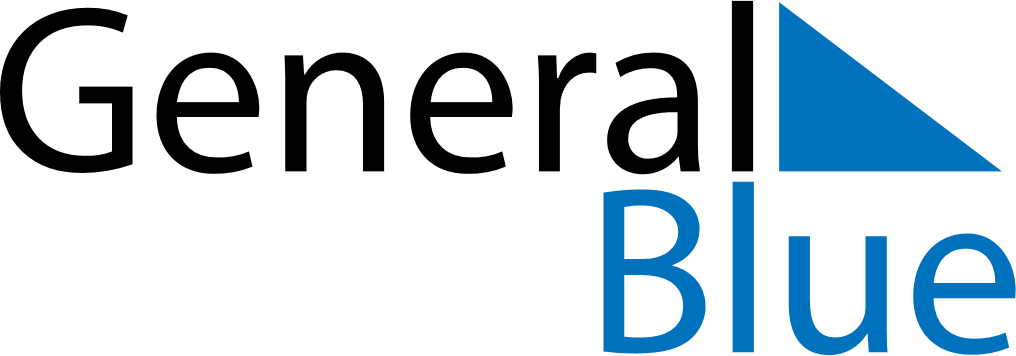 May 2030May 2030May 2030May 2030ArmeniaArmeniaArmeniaMondayTuesdayWednesdayThursdayFridaySaturdaySaturdaySunday123445Labour Day678910111112Yerkrapah DayVictory and Peace Day131415161718181920212223242525262728293031Republic Day